COUNTY OF ALAMEDAADDENDUM No. 1toIRFQ No. 0547ForExecutive SearchDeputy Director, Public Works - EngineeringAlameda County is committed to reducing environmental impacts across our entire supply chain. 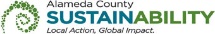 If printing this document, please print only what you need, print double-sided, and use recycled-content paper.The following Section has been modified or revised as shown below.  Changes made to the original IRFQ document are in bold print and highlighted, and deletions made have a strike through.Page 6 of the IRFQ, Section K (AWARD), Items 1 and 2, is revised as follows:  Proposals will be evaluated by evaluators and will be ranked in accordance with the IRFQ section titled “Evaluation Criteria/Selection Committee.” Evaluators will recommend award to the Bidder who, in its opinion, has submitted the proposal that best serves the overall interests of the County and attains the highest overall point score.  Award may not necessarily be made to the Bidder with the lowest price.  The award will be made to the lowest possible Bidder who meets the requirements of these specifications, terms and conditions. Awards may also be made to the subsequent lowest responsible Bidders who will be considered the Back-up Contractors and who will be called in ascending order of amount of their quotation. This IRFQ Addendum has been electronically issued to potential bidders via e-mail.  E-mail addresses used are those in the County’s Small Local Emerging Business (SLEB) Vendor Database or from other sources.  If you have registered or are certified as a SLEB, please ensure that the complete and accurate e-mail address is noted and kept updated in the SLEB Vendor Database.  This IRFQ Addendum will also be posted on the GSA Contracting Opportunities website located at Alameda County Current Contracting Opportunities.